Publicado en Madrid el 31/10/2018 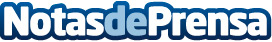 Just Iberia realiza su presentación oficial en EspañaEl grupo Just Italia que engloba los mercados de Italia, Austria, Croacia, Eslovenia y ahora España, facturó 153 millones de euros en 2017, un 1,7% más que el ejercicio anterior. La compañía utiliza un modelo de negocio de venta directa y cuenta actualmente con 70.000 consultores en 30 países distintos.Datos de contacto:Laura Esteban CoresInfluenceSuite - Gabinete de Prensa Just Iberia649069684Nota de prensa publicada en: https://www.notasdeprensa.es/just-iberia-realiza-su-presentacion-oficial-en Categorias: Industria Farmacéutica Finanzas Marketing Recursos humanos Consumo http://www.notasdeprensa.es